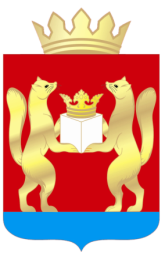 АДМИНИСТРАЦИЯ  ТАСЕЕВСКОГО  РАЙОНАП О С Т А Н О В Л Е Н И Е      О внесении изменений в постановление администрации Тасеевского района от 23.08.2016 № 434 «О включении муниципальной услуги (функции) в Реестр муниципальных услуг (функций) Тасеевского района Красноярского края»	В соответствии со ст. 11 Федерального закона от 27.07.2010 № 210-ФЗ «Об организации предоставления государственных и муниципальных услуг», Постановлением администрации Тасеевского района Красноярского края от 08.11.2010 № 451  «Об утверждении Порядка формирования и ведения Реестра муниципальных услуг муниципального образования Тасеевский район Красноярского края», руководствуясь ст.28, ст.46, ст.48 Устава Тасеевского района,ПОСТАНОВЛЯЮ:1.Внести следующие изменения в постановление администрации Тасеевского района от 23.08.2016 № 434 «О включении муниципальной услуги (функции) в Реестр муниципальных услуг (функций) Тасеевского района Красноярского края»: 1.1.Пункт 1 постановления изложить в следующей редакции: «Включить в Реестр муниципальных услуг муниципального образования Тасеевский район Красноярского края муниципальную услугу «Выдача документа, подтверждающего проведение основных работ по строительству (реконструкции) объекта индивидуального жилищного строительства, осуществляемому с привлечением средств материнского (семейного) капитала».1.2.Пункт 2 постановления отменить.1.3.Пункт 4 постановления изложить в следующей редакции: «Контроль исполнения настоящего постановления оставляю за собой.».2.Признать утратившим силу постановление администрации Тасеевского района от 23.08.2016 № 435 «Об утверждении административного регламента предоставления муниципальной услуги «Выдача документа, подтверждающего проведение основных работ по строительству (реконструкции) объекта индивидуального жилищного строительства, осуществляемого с привлечением средств материнского (семейного) капитала на территории Тасеевского района»»;3.Опубликовать настоящее постановление на официальном сайте администрации Тасеевского района в сети Интернет. 4.Контроль исполнения настоящего постановления оставляю за собой.5.Постановление вступает в силу с момента официального опубликования.Глава Тасеевского района                                                              О. А. Никаноров18.11.2019с. Тасеево№ 572